Obec Baloň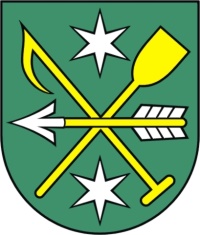 930 08 Baloň 22	Obec Baloň v súlade so zákonom č. 180/2014 Z.z. o podmienkach výkonu volebného práva a o zmene a doplnení niektorých zákonov v znení neskorších predpisovz v e r e j ň u j eelektronickú adresu na doručenie žiadosti o vydanie hlasovacieho preukazu pre Referendum 21.1.2023, ktorá je nasledovná:info@obecbalon.skTelefón                                                  E-mail                                                                           IČO+421-31-5541204                                 info@obecbalon.sk                                               00305278